Main MealVegetableHot Jacket FillingCold Jacket FillingHot DessertCold DessertPotatoMango coated potatoes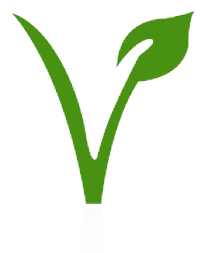 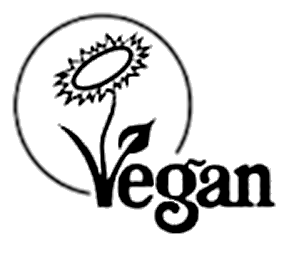 SoupCream of leek & potatoContains mustard, milkStaffStudentMalabar chicken curry with rice or goan chickenContains nuts, peanuts, mustard
Pork steak, peppercorn sauce with pea, corn & pepper frittataContains eggs, cereals containing gluten, sulphur dioxide, soya, mustard, milk
Butter paneer curry with rice Contains nuts, milk
Baked mushroom, garlic & herb cous cous Contains cereals containing gluten
StaffStudentCauliflower dahl Contains mustard
Spiced peas & mushrooms StaffStudentBaked beans StaffStudentGrated mature cheese Contains milk
Tuna mayonnaiseContains eggs, fish
StaffStudentApple & cinnamon traybake/ custard Contains cereals containing gluten, sulphur dioxide, milk
StaffStudentChocolate mousse Contains eggs, cereals containing gluten, sulphur dioxide, nuts, peanuts, milk
Raspberry pavlova Contains eggs, cereals containing gluten, sulphur dioxide, nuts, peanuts, milk
Orange & passionfruit tart Contains eggs, cereals containing gluten, sulphur dioxide, nuts, peanuts, milk
Fresh fruit salad 